I can …Descubre 1, Lección 1 : Vocabulario (página 38) Contextos (página 3)Escuchar  Listen to each question or statement. Write what you hear, then chose the correct response. __________________________________________________A. Muy bien, gracias. 			B. Me llamo Graciela. __________________________________________________A. Lo siento. 				B. Mucho gusto. __________________________________________________Soy de Puerto Rico. 		B. No muy bien. __________________________________________________A. No hay de qué. 				B. Regular.__________________________________________________A. Mucho gusto. 				B. Hasta pronto. __________________________________________________A. Nada. 				B. Igualmente. __________________________________________________A. Me llamo Guillermo Montero.  	B. Muy bien, gracias. __________________________________________________A. Buenas tardes. ¿Cómo estás?	B. El gusto es mío. __________________________________________________A. Saludos a la Sra. Ramírez. 		B. Encantada. __________________________________________________A. Adiós. 				B. Regular. Identificar 	You will hear a series of expressions. Identify the expression that does NOT belong. Write what you hear. A. _______________	   B. ________________  C. _______________  D. _____________A. _______________	   B. ________________  C. _______________  D. _____________A. _______________	   B. ________________  C. _______________  D. _____________A. _______________	   B. ________________  C. _______________  D. _____________Escoger         For each expression, write another word or phrase that expresses a similar idea. __________________________		4) _____________________________________________________		5) _____________________________________________________		6) ___________________________Ordenar         Work with a partner to put the conversation from your textbook in order. Then act it out. Carlos :    _____________________________________________Rosabel : _____________________________________________Carlos :    _____________________________________________Rosabel : _____________________________________________Carlos :    _____________________________________________Rosabel : _____________________________________________Cultura (página 9) Saludos y besos en los países hispanos. How do you greet your friends and family?What is the significance of “dos besos” in English and what is it? How does is compare to an “air kiss”?Which cheek do people kiss first when giving “dos besos”?Sopa de letras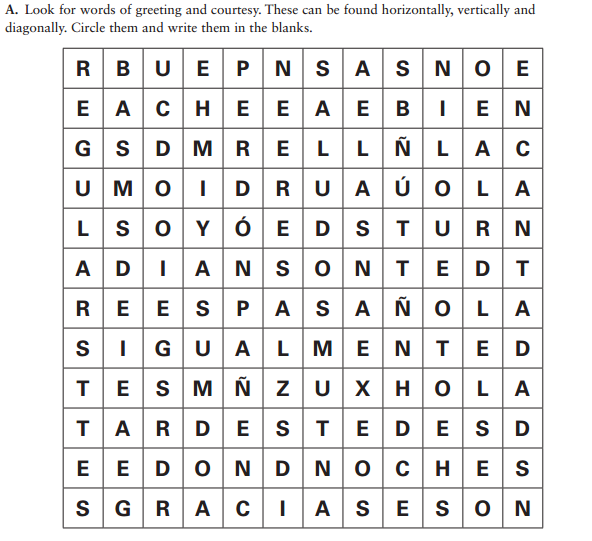 ________________________________________________________________________________________________________________________________________________________________________________________________Esctructura 1.1 	Nouns and articles (página 12) What is a noun? How do we say “noun” in Spanish?In Spanish nouns have ____________________________. They are either _____________________________ or ________________________. How to identify nouns How to make nouns plural If the noun ends in a _________________________ simply add ___________	El chico 	   	 ___________   ___________________             The boy 			The boys 	La profesora 	 	___________   ____________________    	The teacher 			The teachers (all females) If the noun ends in a ______________________ add ________________	El país 		 	_________   _______________________	The country			The countries 	La nacionalidad  	_________   _______________________	The nacionality		The nationalities Sometimes we may need to change consonants or get rid of accent marks. 	El lápiz 	 	_________   _______________________	The pencil 			The pencils 	La lección 	 	_________   _______________________	The lesson 			The lessons 	El autobús  	         _________   _______________________	The bus			The buses If you are referencing a group of people, use the _____________________ plural form of the word even if girls are included in the group. If it is a group of _________________________ girls then you may use the _________________________ plural form of the noun. Definite Versus Indefinite Articles ¡Inténtalo!    Provide a definite article for each noun in the first column and an indefinite article for each noun in the second column. ___________  chica 			1) __________ autobús___________  chico 			2) __________ escuelas ___________  maleta 			3) __________ computadora ___________  cuadernos 			4) __________ hombres ¿Singular o plural?      If the word in the textbook is singular, make it plural. If it is plural, make it singular. ________________________________________________________________________________________________________________________________________________________________________________________________________________________________________________________________________________________________________________________________________________________________________________________________Identificar       For each of the drawings on page 15, provide the noun and the corresponding definite and indefinite articles.                   Definite Article 				Indefinite Article________________________		________________________________________________		________________________________________________		________________________________________________		________________________________________________		________________________________________________		________________________________________________		________________________________________________		________________________Correcto o incorrecto     Make a check mark if the indefinite article and the noun match. If not, write the correct indefinite article. 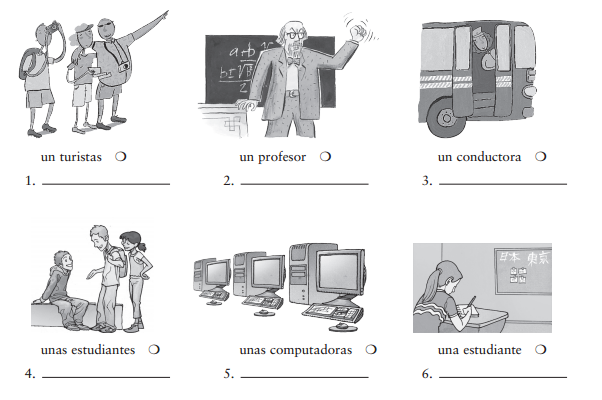 Encuesta       Walk around the room and ask classmates to help you classify these nouns. Provide both the definite and indefinite articles and note the name of the classmate who helped you. We will go over the results as a class. Crucigrama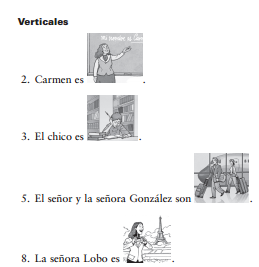 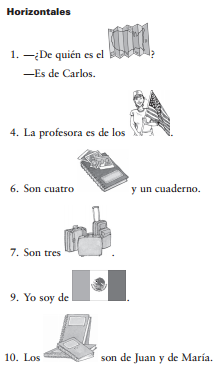 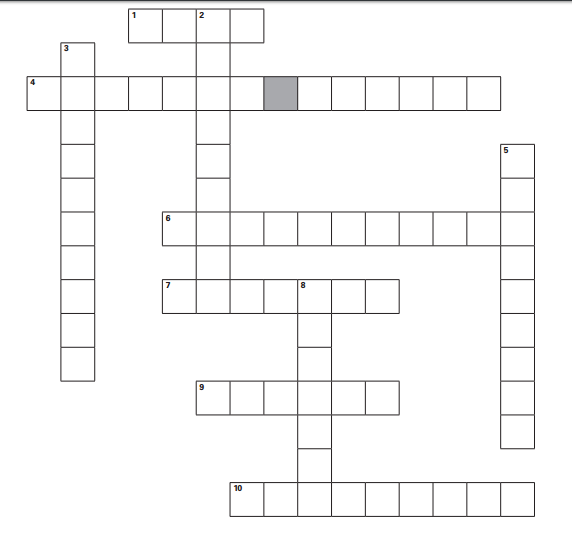 Numbers 0 – 30 (página 16) 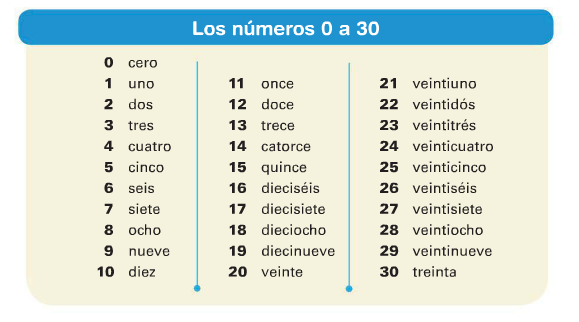 Contar       Following the pattern, write the missing numbers in Spanish. Uno, tres, cinco, ________________________ , _________________________Ocho, ___________________ , doce , ___________________ , ____________________Veintiocho , ___________________ , veintidos , ___________________ , _____________________Tres , _______________________ , doce , _______________________Cinco, ____________________ , tres , _____________________ , uno, ______________Resolver    Solve these math problems and write out the number in Spanish. Modelo : cinco más tres son 	ocho				5 + 3 = 8 Dos más quince son 			_________________________________Veinte menos uno son 	_________________________________Cinco más siete son 			_________________________________Dieciocho más doce son	_________________________________Tres más veintidós son	_________________________________Seis menos tres son 			_________________________________Once más doce son 			_________________________________Siete menos dos son			_________________________________Ocho más cinco son 			_________________________________Veintitrés menos catorce son	_________________________________“Hay” isn’t just for HorsesIn Spanish “hay” is used to express the quantity of something Hay treinta estudiantes en la clase. 	There are 30 students in the class. Hay un lápiz. 					There is 1 pencil. 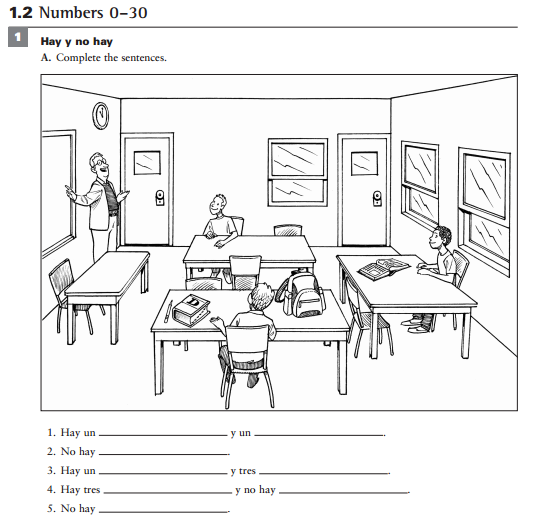 Esctructura 1.3 : Personal Pronouns and SER (página 19)Pronouns are used to take the __________________________ of a noun. For example, instead of saying “Bob” we can say “he.”In Spanish, these can also be used as the subject (the noun that changes the conjugation of the verb) of a sentence. Singular Subjects					Plural Subjects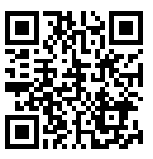 SER is a ___________________ verb used when describing the ____________________ , ______________________ , _____________________ , and ______________________ of a noun. To say “Not” put the verb ______________ in front of the verb.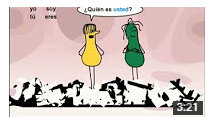 Ejemplo:	   Sra. Stewart es rubia. :      Sra. Stewart is blond.			   Ella no es morena.      :      She is not a brunette. 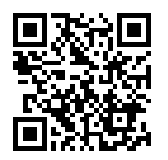 Elegir	Choose the subject pronoun that can substitute for the underlined word(s)Las chicas son de España. Ellas 			b. Ellos 		c. NosotrosLa computadora es de Andrea. Ellas 			b. Ella 		c. ÉlPablo y Berta son profesores. Él 			b. Ellos		c. EllasEl conductor es de los Estados Unidos. Yo 			b. Tú			c. ÉlMónica, ¿de dónde eres?Tú			b. Ella 		c. Él ¿Quién es el señor Arango?Nosotros 		b. Ellos		c. Él Los mapas son de las chicas. Nosotras 		b. Ellas		C. EllosLa turista es estudiante. Yo			b. Él 			c. EllaDiego y yo somos hombres. Ellos 			b. Nosotros 		c. Nosotras El autobús es de Daniel. Ellas 			b. Él 			c. EllosLas mujeres  son jóvenes. Yo 			b. Ellos 		c. EllasLaura, Camila y yo somos unas chicas de Ecuador. Nosotros		b. Nosotras		C. Ellas¡Inténtalo! (pg. 21) Proved the correct subject pronouns and the present forms of SER. Follow the model. Gabriel   		 __él      	 __es __Juan y yo	 	__________      __________________Óscar y Flora 		 __________      __________________Adriana 		 __________      __________________Las turistas 		 __________      __________________El chico 			 __________   	  __________________Los conductores	 __________	  __________________Los señores Ruiz	 __________	  __________________Estructura 1.4 : Telling Time (página 24)If there are minutes after the hour we would simply continue on with…y 	minutes			____________________________y cuarto 				____________________________y media 				____________________________To express a time from half an hour in Spanish, we would _______________________ the minutes from the ___________________ hour. To do this we use the phrase “______________________” followed by the minutes that will take us to the hour. This is comparable to our “Its 15 minutes till 4.”Ejemplo:3:50  		Son las cuatro menos diez. 	_________ - ___________ = _________________12:45		Es la una menos cuarto (or quince)	_________ - ___________ = _________________Additional phrases are…Es el mediodía.      _______________________		De la tarde 	_______________________Es la medianoche. _______________________		De la noche	_______________________En punto                 _______________________De la mañana         _______________________Práctica I	Practice telling time by completing these sentences. (1:00 am)	Es la ____________________ de la _____________________. (2:50 am)	Son las tres ________________________ diez de la mañana. (4:15 pm)	Son las ________________________ y _____________________ de la tarde. (9: 30 am)	Son las nueve ___________  _________________________ de la mañana. (12:50 pm) ____________________ menos ______________________ de la tarde. (1:25 am)   Es la una y _________________________ de la _____________________. (12:00 am) Es el ___________________________________. (6: 40 pm)  __________________ las siete menos ______________________ de la tarde. Práctica II Match the following times with the most appropriate clock. 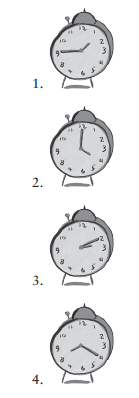 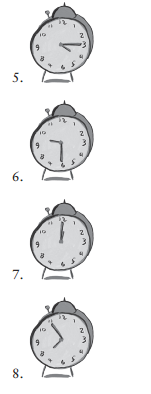 Práctica III	Abre el texto a página 26 y haz actividad 1. Escribe las repuestas abajo con la hora. _______    ______ : __________________    ______ : __________________    ______ : __________________    ______ : __________________    ______ : __________________    ______ : ___________Práctica IV	Continua a actividad 2. Escribe las repuestas abajo con la hora. ____________________________________________________________     ______: ____________________________________________________________________     ______: ____________________________________________________________________     ______: ____________________________________________________________________     ______: ____________________________________________________________________     ______: ____________________________________________________________________     ______: ____________________________________________________________________     ______: ____________________________________________________________________     ______: ____________________________________________________________________     ______: ____________________________________________________________________     ______: ________Práctica V 	(Audio from Lección 1, Estructura 4: La hora) Look at the clock and listen to the statement. Indicate whether the statement is Cierto or Falso. Práctica VI 	(Audio from Lección 1, Estructura 4: ¿A qué hora?) You are trying to plan your class Schedule. Listen to your counselor for what time these classes meet and write the answer. 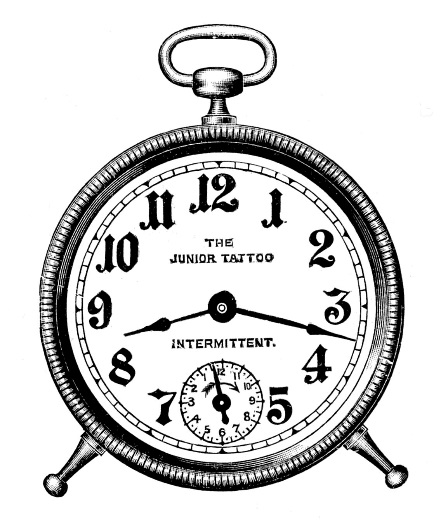 La clase de biología 		: ______________________	La clase de arte		: ______________________La clase de matemáticas	: ______________________La clase de literatura 		: ______________________La clase de historia		: ______________________La clase de sociología		: ______________________Saludos Saludos Saludos Saludos Hola Buenos días Buenas tardes Buenas noches Despedidas Despedidas Despedidas Despedidas Adiós Nos vemos Hasta luego Hasta la vista Hasta pronto Hasta mañana Saludos a …Chau ¿Cómo está?¿Cómo está?¿Cómo está?¿Cómo está?¿Cómo está usted?¿Cómo estás (tú)?¿Qué hay de nuevo?¿Qué pasa?¿Qué tal?(Muy) bien, gracias. Nada No muy bien. Regular Así, así. Expresiones de cortesía Expresiones de cortesía Expresiones de cortesía Expresiones de cortesía Con permiso De nada Lo siento (Muchas) gracias No hay de qué Perdón Por favor Títulos Títulos Títulos Títulos Señor (Sr.)/ don Señora (Sra.)/ doñaSeñorita (Srta.)Presentaciones Presentaciones Presentaciones Presentaciones ¿Cómo se llama usted?¿Cómo te llamas?Me llamo…¿Y usted?¿Y tú?Mucho gusto. El gusto es mío. Encantado/Encantada El gusto es mío Igualmente Éste es …Ésta es …Le presento a …Te presento a …El nombre ¿De dónde es?¿De dónde es?¿De dónde es?¿De dónde es?¿De dónde es usted?¿De dónde eres (tú)?Soy de …Palabras adicionales Palabras adicionales Palabras adicionales Palabras adicionales Cuánto(s)Cuánta(s)De quién De quiénes Hay No hay Sustantivos  Sustantivos  Sustantivos  Sustantivos  El autobús La capital El chico La chica La computadora La comunidad El conductor La conductora La conversación La cosa El cuaderno El día El diccionario La escuela El estudiante La estudiante La foto(grafía)El hombre El joven La joven El lápiz La lección La maleta La mano El mapa La mujer La nacionalidad El número El país La palabra El pasajero La pasajera El problema El profesor La profesora El maestro La maestra El programa El turista La turista El video Masculine NounsFeminine NounsTypically end in ______________               El chico : the boy               El diario : the notebook                             ______________            El profesor : the teacher                             ______________            El problema : the problema                            ______________            El autobús : the busYou can easily identify these with the definite article         _______________ : THE  ________________ : THE (plural)Typically end in ______________               La chica : the girl               El diario : the notebook                             ______________            La profesora : the teacher                             ______________            La lección : the lesson                            ______________            La nacionalidad : the nationalityYou can easily identify these with the definite article          _______________ : THE_________________ : THE (plural)SingularPluralSingularPluralMasculineEl libro _____ book Los libros _____ booksUn libro ____ book Unos libros ____ booksFeminineLa lámpara_____ lampLas lámparas _____ lamps Una lámpara____ lamp Unas lámparas_____ lampsMasculine /FeminineSingular /PluralIndefinite and DefiniteNameMujeres Videos PersonaMapas Señora Mujeres Turista Programas País Comunidad ProblemaHombres Chicos Nacionalidades Conversación Joven Números Día Cosas Palabra Yo ____________ :        I _____________Nosotros _____________ : We __________NosotrasTú _______________ :    You ____________Vosotros _____________ : Ya´ll __________Vosotras Él                                          He  ____________Ella      ____________ :    She ____________Usted                               You (formal) _______Ellos                                         They _________Ellas       _____________   : The   __________Ustedes                            You all (f-pl) _______Características / IDLa clase de español es fácil. Spanish class is easy. Yo soy alto. I am tall. Es una mapa de México. It is a map of Mexico. Nationality¿Cuál es la nacionalidad de Juan?What is Juan´s nationality. Juan es argentino. Juan is argentenian. ProfessionUstedes son estudiantes. You all are students. Sra. Garcia es profesora. Sra. Garcia is a teacher. Possession¿De quién es este libro?Who´s book is this?El libro es de Pilar. The book is Pilar´s. 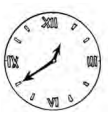 Cierto Falso 4) 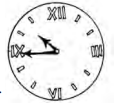 Cierto Falso 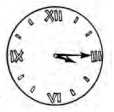 Cierto Falso 5) 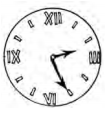 CiertoFalso 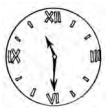 Cierto Falso 6) 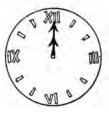 Cierto Falso 